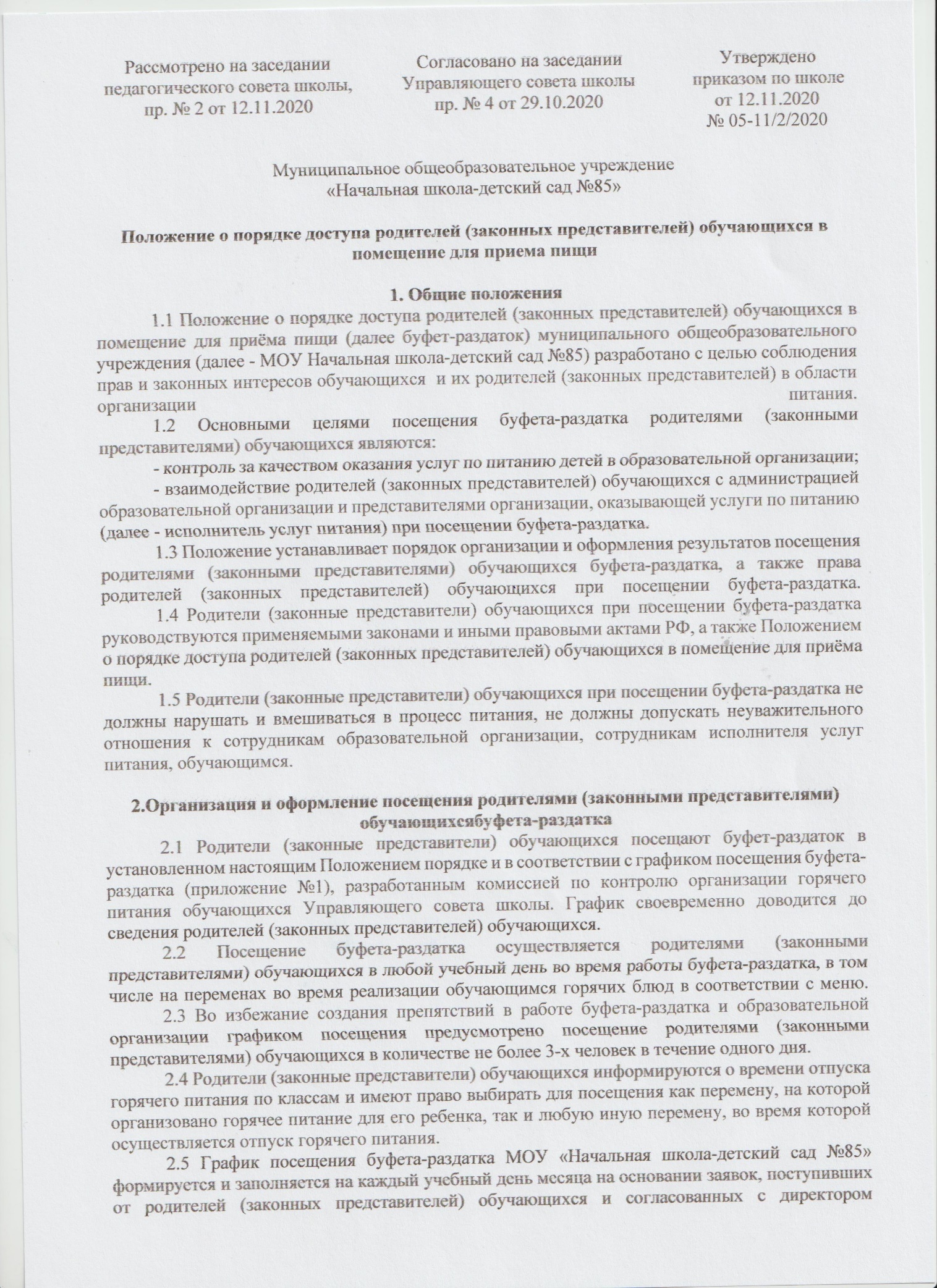 Муниципальное общеобразовательное учреждение 
«Начальная школа-детский сад №85»
Положение о порядке доступа родителей (законных представителей) обучающихся в помещение для приема пищи1. Общие положения	1.1 Положение о порядке доступа родителей (законных представителей) обучающихся в помещение для приёма пищи (далее буфет-раздаток) муниципального общеобразовательного учреждения (далее - МОУ Начальная школа-детский сад №85) разработано с целью соблюдения прав и законных интересов обучающихся  и их родителей (законных представителей) в области организации питания.
	1.2 Основными целями посещения буфета-раздатка родителями (законными представителями) обучающихся являются:	- контроль за качеством оказания услуг по питанию детей в образовательной организации; 
	- взаимодействие родителей (законных представителей) обучающихся с администрацией образовательной организации и представителями организации, оказывающей услуги по питанию (далее - исполнитель услуг питания) при посещении буфета-раздатка.	1.3 Положение устанавливает порядок организации и оформления результатов посещения родителями (законными представителями) обучающихся буфета-раздатка, а также права родителей (законных представителей) обучающихся при посещении буфета-раздатка.
	1.4 Родители (законные представители) обучающихся при посещении буфета-раздатка руководствуются применяемыми законами и иными правовыми актами РФ, а также Положением о порядке доступа родителей (законных представителей) обучающихся в помещение для приёма пищи. 
	1.5 Родители (законные представители) обучающихся при посещении буфета-раздатка не должны нарушать и вмешиваться в процесс питания, не должны допускать неуважительного отношения к сотрудникам образовательной организации, сотрудникам исполнителя услуг питания, обучающимся.2.Организация и оформление посещения родителями (законными представителями) обучающихсябуфета-раздатка	2.1 Родители (законные представители) обучающихся посещают буфет-раздаток в установленном настоящим Положением порядке и в соответствии с графиком посещения буфета-раздатка (приложение №1), разработанным комиссией по контролю организации горячего питания обучающихся Управляющего совета школы. График своевременно доводится до сведения родителей (законных представителей) обучающихся.	2.2 Посещение буфета-раздатка осуществляется родителями (законными представителями) обучающихся в любой учебный день во время работы буфета-раздатка, в том числе на переменах во время реализации обучающимся горячих блюд в соответствии с меню.
	2.3 Во избежание создания препятствий в работе буфета-раздатка и образовательной организации графиком посещения предусмотрено посещение родителями (законными представителями) обучающихся в количестве не более 3-х человек в течение одного дня.	2.4 Родители (законные представители) обучающихся информируются о времени отпуска горячего питания по классам и имеют право выбирать для посещения как перемену, на которой организовано горячее питание для его ребенка, так и любую иную перемену, во время которой осуществляется отпуск горячего питания.	2.5 График посещения буфета-раздатка МОУ «Начальная школа-детский сад №85» формируется и заполняется на каждый учебный день месяца на основании заявок, поступивших от родителей (законных представителей) обучающихся и согласованных с директором образовательной организации.
	2.6 Сведения о поступившей заявке на посещение буфета-раздатка заносятся в Журнал заявок (Приложение № 2), который прошивается, пронумеровывается и скрепляется печатью и подписью директора МОУ начальная школа-детский сад №85.	2.7 Заявка на посещение буфета-раздатка подается непосредственно в образовательную организацию не позднее 1 суток до планируемого посещения. 	2.8 Посещение на основании заявки, поданной в более поздний срок, возможно только по согласованию с администрацией МОУ «Начальная школа №85».	2.9 Заявка на посещение буфета-раздатка подается на имя директора образовательной организации и может быть сделана как в устной, так и в письменной, в том числе электронной форме. Письменные заявки прикладываются к Журналу заявок на посещение буфета-раздатка.	2.10 Заявка должна содержать сведения о:	- желаемом времени посещения (день и время посещения);	- ФИО родителей (законных представителей);	- контактном номере телефона, электронной почты родителей (законных представителей) обучающихся;	- ФИО и класс обучающегося, в интересах которого действует родитель (законный представитель) обучающегося.	2.11 Заявка рассматривается директором МОУ Начальная школа-детский сад  № 85» не позднее одних суток с момента её поступления.	2.12 Результат рассмотрения заявки доводится до сведения родителей (законных представителей) обучающихся посредством использования средств связи (телефон, электронная почта). В случае невозможности посещения буфета-раздатка в указанное родителем (законным представителем) обучающегося в заявке время, директор МОУ «Начальная школа - детский сад №85 уведомляет родителей (законных представителей) обучающихся о ближайшем возможном для посещения времени.	Новое время посещения может быть согласовано родителем (законным представителем) обучающегося в письменной или устной форме. 	2.13 Результат рассмотрения заявки, время посещения буфета-раздатка отражаются в Журнале заявок на посещение буфета-раздатка.	2.14 График посещения заполняется на основании согласованных заявок на посещение буфета-раздатка.	2.15 Посещение буфета-раздатка родителями (законными представителями) обучающихся осуществляется в сопровождении представителя МОУ «Начальная школа-детский сад №85»	2.16 По результатам посещения буфета-раздатка родители (законные представители) обучающихся делают отметку в графике посещений и книге посещений по их запросу.	2.17 Родителям (законным представителям) обучающихся предоставляется возможность ознакомления с содержанием книги посещений по их запросу.	2.18 Рассмотрение предложений и замечаний, установленных родителями (законными представителями) по результатам посещения, осуществляется не реже одного раза в месяц Управляющим советом школы с участием представителей администрации МОУ «Начальная школа-детский сад № 85 и с оформлением протокола заседания.	2.19 В период карантина, пандемии и других форс-мажорных обстоятельств заявки на посещение буфета-раздатка не принимаются.3. Права родителей (законных представителей) при посещении школьногобуфета-раздатка	3.1 Родители (законные представители) обучающихся имеют право посетить помещение, где осуществляется реализация питания и прием пищи.	3.2 Родителям (законным представителям) обучающихся при посещении буфета-раздатка предоставляется возможность:	- наблюдать реализацию блюд и продукции меню;	- наблюдать полноту потребления блюд и продукции меню;	- ознакомиться с утвержденным меню питания в день посещения;	- ознакомиться с информацией и реализуемых блюдах и продукции меню (о стоимости приготовления блюд, фирменном наименовании блюд, их весе, сведениях о пищевой ценности блюд); 	- проверить температуру и вес блюд и продукции;	- оценить наличие и состояние санитарной одежды у сотрудников, осуществляющих раздачу готовых блюд;	- оценить условия соблюдения правил и личной гигиены обучающимися;	- оценить санитарно-техническое состояние буфета-раздатка, состояние обеденной мебели, посуды и т.д.	- зафиксировать результаты наблюдений в книге посещений буфета-раздатка;	- довести информацию до администрации МОУ «Начальная школа -детский сад  № 85» и родительской общественности.4. Заключительные положения	4.1 Содержание Положения доводится до сведения родителей (законных представителей) обучающихся посредством размещения его на официальном сайте МОУ «Начальная школа-детский сад №85»	4.2 Содержание Положения и график посещения буфета-раздатка доводится до сведения сотрудников буфета-раздатка.	4.3 Директор МОУ «Начальная школа-детский сад №85» назначает сотрудника, ответственного за организацию питания и взаимодействие с родителями (законными представителями) обучающихся по вопросам посещения буфета-раздатка.Приложение № 1 График посещения буфета-раздатка МОУ «Начальная школа-детский сад №85»Приложение № 2Журнал заявок на посещение буфета-раздаткаПриложение № 3
Книга посещения буфета-раздатка МОУ «Начальная школа-детский сад №85» 
Родитель (законный представитель) (ФИО)________________________________________Дата посещения_________Оценка существующей организации питания по шкале от 1 до 5  (с обоснованием причин снижения оценки при наличии снижения)_________________________________________________________________________________________________________________________________________________________________________________________Предложения_________________________________________________________________
__________________________________________________________________________________________________________________________________________________________Замечания_____________________________________________________________________________________________________________________________________________________________________________________________________________________________Благодарности_________________________________________________________________________________________________________________________________________________________________________________________________________________________Дата и результат рассмотрения оставленных комментариев________________________________________________________________________________________________________________________________________________________________________________Принятые меры по результатам рассмотрения комментариев_______________________________________________________________________________________________________________________________________________________________________________Родители (законные представители)____________________________________________(ФИО, подпись)Дата_____________
Уполномоченное лицо образовательной организации____________________________
(ФИО, подпись)Дата_____________Рассмотрено на заседаниипедагогического совета школы,пр. № 2 от 12.11.2020Согласовано на заседании
Управляющего совета школы
пр. № 4 от 29.10.2020Утверждено приказом по школеот 12.11.2020 № 05-11/2/2020Учебный день 
(дата посещения)ФИО 
родителя (законного представителя)Согласованная дата посещения
буфета-раздатка, время посещенияНазначение сопровождающего (ФИО)Отметка о посещении буфета-раздаткаОтметка о предоставлении книги посещения буфета-раздатка1.2.3.Дата, время поступленияЗаявитель (ФИО)Контактный телефон заявителя Желаемые время и даты посещения ФИО, класс обучающегося, в чьих интересах действует заявитель Время рассмотрения заявкиРезультат рассмотрения заявки Согласованные дата, время или отметка о несогласовании с кратким указанием причин 